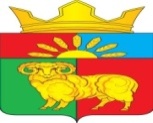  ЗЛАТОРУНОВСКИЙ  СЕЛЬСКИЙ СОВЕТ ДЕПУТАТОВУЖУРСКОГО РАЙОНА КРАСНОЯРСКОГО КРАЯРЕШЕНИЕ23.08.2022                                  п.Златоруновск                                 № 16-102рО внесении изменений в решение Златоруновского сельского Совета депутатов от 27.11.2018 № 24-109р «Об утверждении Порядка предотвращения и урегулирования конфликта интересов для лиц, замещающих муниципальные должности в муниципальном образовании Златоруновский сельсовет»	В соответствии с Федеральным законом от 25.12.2008 № 273-ФЗ «О противодействии коррупции», статьей 18 Устава Златоруновского сельсовета Ужурского района Красноярского края, Златоруновский сельский Совет депутатов РЕШИЛ:Приложение № 2 к решению Златоруновского сельского Совета депутатов «Об утверждении Порядка предотвращения и урегулирования конфликта интересов для лиц, замещающих муниципальные должности в муниципальном образовании Златоруновский сельсовет» изложить в новой редакции: КОМИССИЯ ПО ПРЕДОТВРАЩЕНИЮ И УРЕГУЛИРОВАНИЮ КОНФЛИКТА ИНТЕРЕСОВ ДЛЯ ЛИЦ, ЗАМЕЩАЮЩИХ МУНИЦИПАЛЬНУЮ ДОЛЖНОСТЬПредседатель комиссии:Мисник Наталья Николаевнапредседатель Златоруновского сельского Совета депутатовЗаместитель председателя комиссии:Хасамудинова Елена Александровнаглава Златоруновского сельсоветаЧлены комиссии:Богданов Владимир Александровичдепутат Златоруновского сельского Совета депутатовБугаев Александр Петровичдепутат Златоруновского сельского Совета депутатовМилованов Владимир Геннадьевич депутат Златоруновского сельского Совета депутатовПредседатель Златоруновского сельского  Совета депутатов                                                                              Е.А. Милованова      Глава Златоруновского сельсовета                               Е.А. Хасамудинова